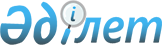 О внесении изменений в решение Жанакорганского районного маслихата от 29 декабря 2022 года № 331 "О бюджете поселок Шалхия на 2022-2024 годы"Решение Жанакорганского районного маслихата Кызылординской области от 1 июня 2023 года № 23
      Жанакорганский районный маслихат РЕШИЛ:
      1. Внести в решение Жанакорганского районного маслихата от 29 декабря 2022 года № 331 "О бюджете поселка Жанкорган на 2023-2025 годы" следующие изменения:
      пункт 1 изложить в новой редакции:
      "1. Утвердить бюджет поселка Шалхия на 2023 - 2025 годы согласно приложениям 1, 2 и 3 соответственно, в том числе на 2023 год в следующем объеме:
      1) доходы – 113 276 тысяч тенге, в том числе:
      налоговые поступления – 10 703 тысяч тенге;
      неналоговым поступления- 0 ;
      поступления от продажи основного капитала – 0;
      поступления трансфертов – 102 573 тысяч тенге;
      2) затраты – 114 248,2 тысяч тенге;
      3) чистое бюджетное кредитование – 0:
      бюджетные кредит – 0;
      погащение бюджетных кредитов – 0;
      4) сальдо по операциям с финансовыми активами – 0:
      приобритение финансовых активов – 0;
      поступления от продажи финансовых активов государства – 0;
      5) дефицит (профицит) бюджета – - 972,2 тысяч тенге;
      6) финансирование дефицита (использование профицита) бюджета – 972,2 тысяч тенге.".
      Приложение 1 к решению изложить в новой редакции согласно приложению к настоящему решению.
      2. Настоящее решение вводится в действие с 1 января 2023 года. Бюджет поселка Шалхия на 2023 год
					© 2012. РГП на ПХВ «Институт законодательства и правовой информации Республики Казахстан» Министерства юстиции Республики Казахстан
				
      Председаталь Жанакорганского районного маслихата 

Г.Сопбеков
Приложение к решению
Жанакорганского районного маслихата
от 1 июня 2023 года № 23Приложение 1 к решению
Жанакорганского районного маслихата
от 29 декабря 2022 года № 331
Категория
Категория
Категория
Категория
Сумма, тысяч тенге
Класс
Класс
Класс
Сумма, тысяч тенге
Подкласс
Подкласс
Сумма, тысяч тенге
I. ДОХОДЫ
113 276
1
Налоговые поступления
10 703
01
Подоходный налог 
1000
2
Подоходный налог
1000
04
Налоги на собственность
9643
1
Hалоги на имущество
170
3
Земельный налог
365
4
Налог на транспортные средства
8931
5
Единый земельный налог
177
05
Внутренние налоги на товары, работы и услуги 
60
4
Плата за деловую и профессиональную деятельность
60
4
Поступление трансфертов
102 573
02
Трансферты из вышестоящих органов государственного управления
102 573
3
Трансферты из бюджетов городов районного значения, сел, поселков, сельских округов
102 573
Функциональная группа
Функциональная группа
Функциональная группа
Функциональная группа
Сумма, тысяч тенге
Администратор бюджетных программ
Администратор бюджетных программ
Администратор бюджетных программ
Сумма, тысяч тенге
Программа
Программа
Сумма, тысяч тенге
Наименование
Сумма, тысяч тенге
II. ЗАТРАТЫ
114 248,2
1
Государственные услуги общего характера
43 461
124
Аппарат акима города районного значения, села, поселка, сельского округа
43 461
001
Услуги по обеспечению деятельности акима города районного значения, села, поселка, сельского округа
43 461
5
Здравоохранения
4
124
Аппарат акима города районного значения, села, поселка, сельского округа
4
002
Организация доставки ближайшей организации здравоохранения, которая оказывает медицинскую помощь тяжелым людям в чрезвычайных ситуациях
4
6
Социальная помощь и социальное обеспечение
9 228
124
Аппарат акима города районного значения, села, поселка, сельского округа
 9 228
003
Оказание социальной помощи нуждающимся гражданам на дому
9 228
7
Жилищно-коммунальное хозяйство
14 356
124
Аппарат акима города районного значения, села, поселка, сельского округа
14 356
008
Освещение улиц в населенных пунктах
4 082
009
Обеспечение санитарии населенных пунктов
278
011
Благоустройство и озеленение населенных пунктов
9 996
8
Культура, спорт, туризм и информационное пространство
47 199
124
Аппарат акима города районного значения, села, поселка, сельского округа
47 199
006
Поддержка культурно-досуговой работы на местном уровне
46 928
124
Аппарат акима города районного значения, села, поселка, сельского округа
271
028
Проведение физкультурно- оздравительных и спортивных мероприятии на местном уровне
271
15
Трансферты
0,2
124
Аппарат акима города районного значения, села, поселка, сельского округа
0,2
048
Возврат неиспользованных (недоиспользованных)целевых трансфертов
0,1
044
Возврат сумм неиспользованных (неполных) целевых переводов, выделенных из национального бюджета для целевого перевода из Национального фонда Республики Казахстан
0,1
3. Бюджетная ссуда 
0
4. Баланс транзакций с финансовыми активами
0
5. Дефицит бюджета (избыток)
-972,2
6. Финансирование дефицита (использование профицита) бюджета
972,2
8 
Используемые остатки бюджетных средств
972,2
01
Остатки средств бюджета
972,2
1
Свободные остатки бюджетных средств
972,4
2
Свободные остатки бюджетных средств
0,2